Методическая разработка «Интерактивный плакат» Интерактивный плакат – это один из способов коллажирования,  электронное образовательное средство предоставления информации, способное активно и разнообразно реагировать на управляющие действия пользователя при помощи ссылок, кнопок перехода, областей ввода и выделения. Создание плакатов или блогов позволяет учащимся тесно взаимодействовать с предметом, используя навыки критического мышления и исследования в выборе подходящих средств информации и творческие навыки в структурировании работы. Использование интерактивных плакатов побуждает учащихся к творчеству и самовыражению, развивая необходимые компетенции: коммуникативные навыки, творческий подход, интеллектуальное любопытство, критическое и систематизированное мышление, навыки работы с информацией и средствами массовой информации, навыки совместной работы и межличностного общения, выявление проблем, постановка и решение обучающих и развивающих задач, социальная ответственность.Целью создания интерактивных плакатов является развитие самостоятельности, творческой и познавательной активности учащихся.Задачи: Использование существующих и создание новых тематических интерактивных плакатов с применением изученного материала;Выполнение творческих проектов посредством использования современных интерактивных технологий;Закрепление пройденного материала и оценка уровня обученности в результате прохождения тем;Апробация метода обучения при помощи интерактивных плакатов среди учащихся.Результатом творческой практической деятельности учащихся является конечный продукт – интерактивный плакат, отражающий знания и умения, полученные в процессе изучения темы. Главная функция интерактивного плаката – обеспечение высокого уровня наглядности: информация предоставляется не сразу, а раскрывается в соответствии с действиями пользователя, что позволяет варьировать глубину погружения в тему. Это позволяет не перегружать обучающегося информацией, а обеспечить постепенную ее демонстрацию и активизировать его познавательный процесс. В период работы над плакатом происходит интеграция между различными видами деятельности.Плакаты могут отражать различные виды работы: Творческие задания;Индивидуальные и групповые проекты;Исследовательские работы;Практико-ориентированную деятельность (знакомство с новой лексикой) др.Тематика и суть плакатов процессе освоения программы «Wonderful English» определяется тематикой конкретного этапа обучения по программе, приоритетными направлениями развития и интересами детей.Результативность использования метода интерактивных плакатов:1. Работа над плакатом стимулирует учащихся на саморазвитие и способствует совершенствованию и закреплению материала;2. Развивает интеллектуальные, коммуникативные способности и инициативность учащихся;3. Формирует ответственность, самостоятельность, познавательную активность;4. Способствует творческой самореализации и развитию критического мышления.В настоящее время существует несколько программных средств для создания интерактивных плакатов. Glogster EDU – платформа интерактивных плакатов используется в качестве инструмента обучения и преподавания для развития навыков мышления посредством аудио-визуального восприятия информации и используется в образовательных целях многими зарубежными школьниками и учителями, позволяя пользователям создавать свободные интерактивные плакаты, или glogs. Глог, glogs (сочетание слов Графический + БЛОГ, graphical blogs) - это мультимедийный постер или интерактивные мультимедийные изображения, где читатели могут взаимодействовать с содержимым. Пользователь использует текст, изображения, фотографии, аудио (MP3), видео, спецэффекты и другие элементы в glogs для создания мультимедийных плакатов. Плакаты могут быть внедрены во внешние вики или блоги. Пользователи могут интегрировать динамические упражнения и мульти-сенсорные ресурсы (рисунок 1).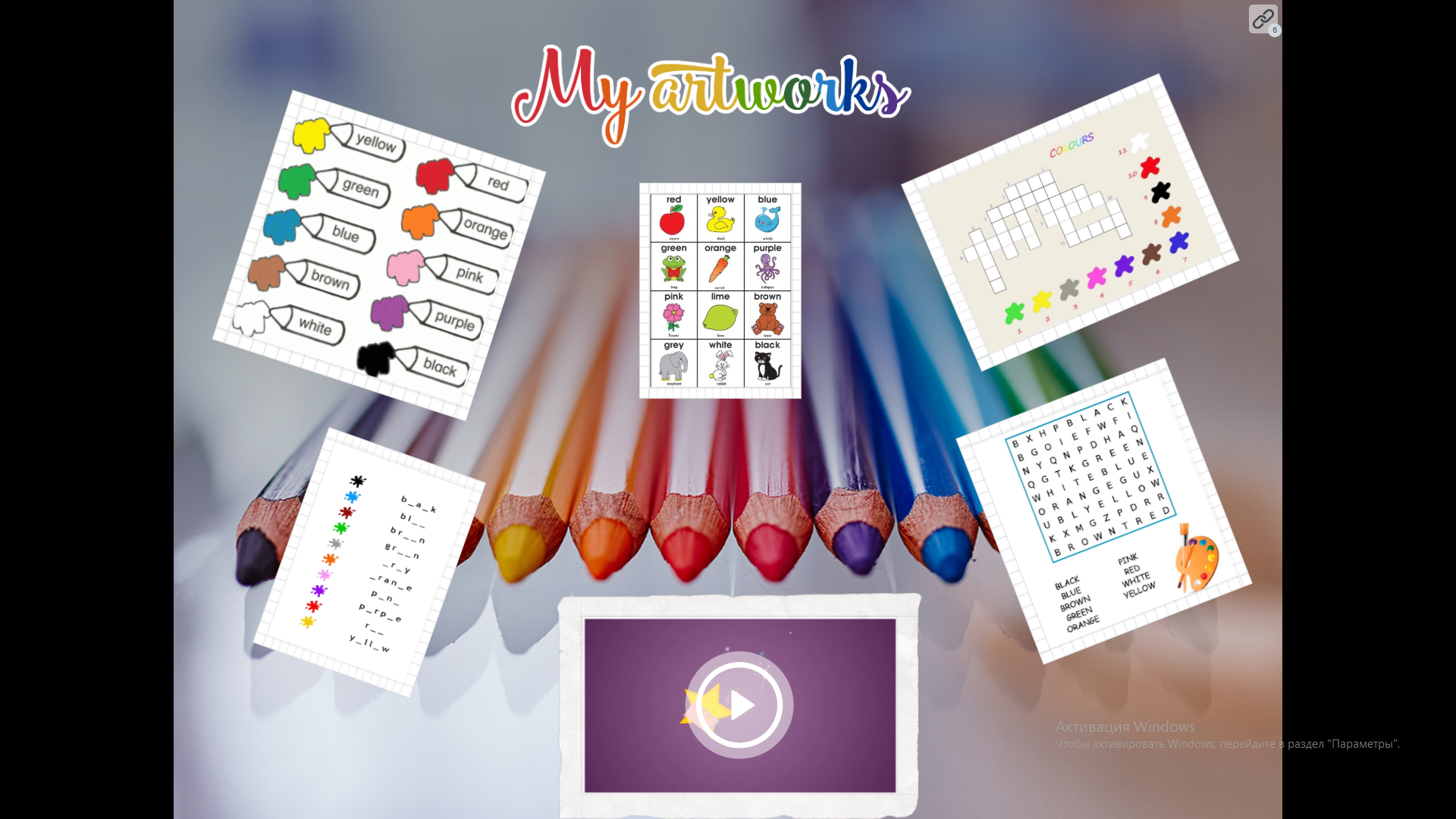 Рисунок 1. Внешний вид интерактивного плаката в сервисе edu.Glogster.com.Примерный алгоритм разработки интерактивного плаката:Данный сервис содержит большое количество готовых шаблонов на разные темы: Наука, Искусство, Коллаж, Спорт, История, Здоровье и фитнес, Техника, Начальная школа и т.п. (рис.2)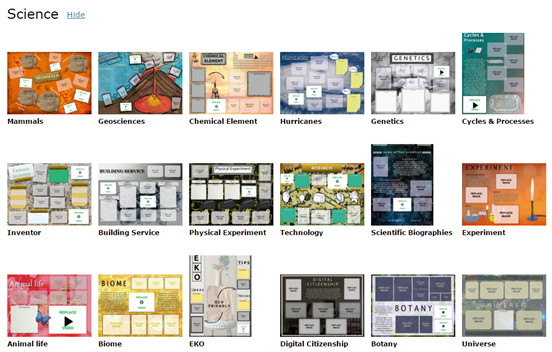 Рисунок 2. Шаблоны интерактивных плакатов в категории НаукаВ случае если ни один из представленных шаблонов пользователю не подошел, то может быть создан новый глог, воспользовавшись кнопкой Create new glog (рисунок 3а). Сервис предлагает выбрать вариант расположения глога: книжный или альбомный (рисунок 3б).Рисунок 3. Команды для а) создания нового проекта б) выбора расположения плаката в сервисе Glogster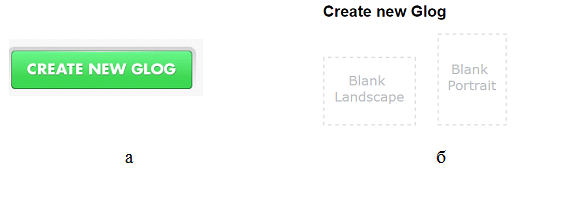 Для работы с плакатом имеется панель управления, загружающаяся автоматически при открытии проекта. Панель включает в себя следующие вкладки: Текст, Графика, Изображение, Стана, Аудио, Видео (рисунок 4).Рисунок 4. Панель управления в сервисе Glogster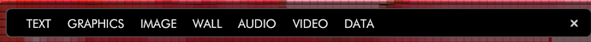 При работе с любым добавленным на плакат объектом (текст, видео, аудио) появляется рабочая панель (рисунок 5а), которая позволяет настроить как сам объект (например, изменить размер или стиль шрифта для текстового объекта- рисунок 5б), так и эффекты рамки вокруг данного объекта (рисунок 5в).Рисунок 5. Панель управления объектом в сервисе Glogster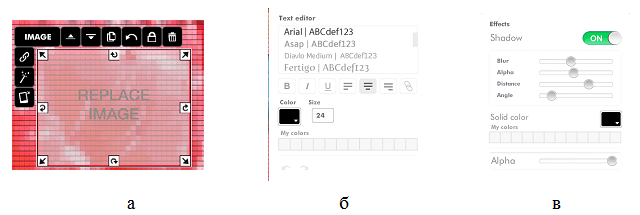 Кроме того, сервис содержит библиотеку изображений, которая может быть использована для «оживления» плаката (рисунок 6 а,б,в)Рисунок 6. Библиотека дополнительных объектов сервиса Glogster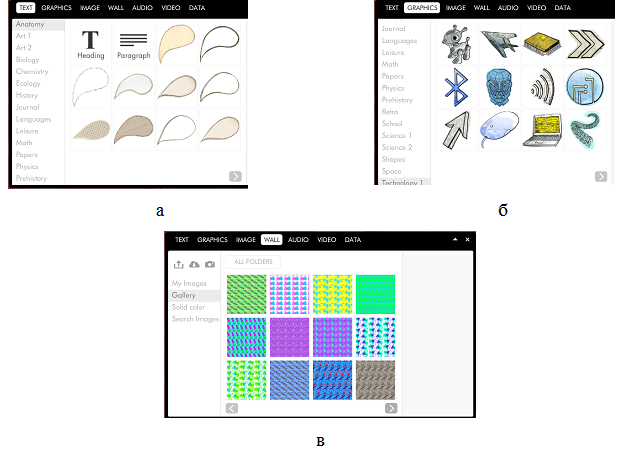 В данном сервисе подготовлен интерактивный плакат на тему «Алфавит», который объединяет основные понятия темы «Знакомство. Звуки, буквы. Правила чтения» и служит как для поэтапного изучения информации, так и для закрепления всего пройденного материала (рисунок 7).При разработке плаката использована многоуровневая схема построения. Структурно интерактивный плакат состоит из плаката первого плана и ряда подчиненных ему страниц – плакатов второго плана, которые становятся активными при активации пользователем. На плакате содержится информация двух типов: развивающе-обучающая и развлекательно-обучающая. Развивающе-обучающая информация содержит текстовый и графический материал, который появляется при нажатии на метку, а развлекательно-обучающая информация представлена в виде видео- роликов. Применение интерактивного плаката позволит пользователю активно взаимодействовать с предложенной информацией за счет самостоятельного перехода к различным тематическим фрагментам и закрепить имеющиеся знания в по данной теме программы.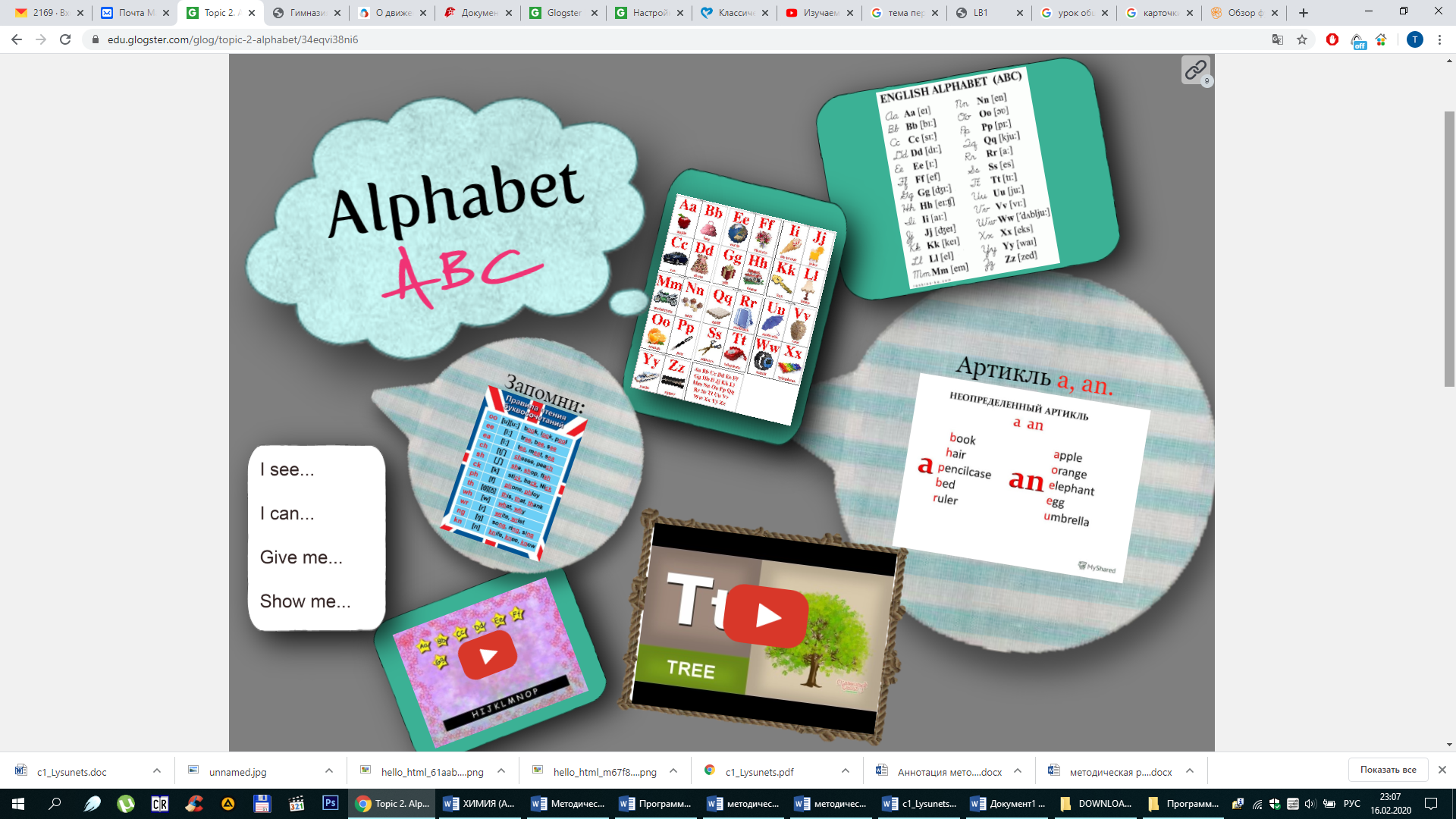 Рисунок 7. Интерактивный плакат на тему «Алфавит» (https://edu.glogster.com/glog/year-1topic-2-alphabet/34eqvi38ni6)В ходе работы над плакатом установлено, что основным достоинством сервиса Glogster является то, что он достаточно прост в освоении, имеет библиотеку встроенных объектов и функции для настройки внешнего вида объектов. Это позволяет сделать интерактивный плакат ярким и привлекающим внимание. Кроме того, данный сервис англоязычный, что дополнительно стимулирует к изучению иностранного языка.Однако для работы с плакатом, созданным в Glogster необходимо наличие интернета с высокой скоростью, также отсутствует возможность сохранить плакат и просматривать его оффлайн. Таким образом, выполненные с помощью данного сервиса, учительские интерактивные плакаты и ученические глоги позволят учащимся теснее взаимодействовать с учебным предметом. Создание ученических интерактивных плакатов позволит им на практике реализовать навыки критического мышления и исследовательской деятельности.Источники:Мишаева М.В. Использование возможностей GLOGSTER EDU для реализации метода проектов в вузе // Сборник трудов материалы III Международной научно-практической конференции «Глобальное измерение в современной науке и образовании». – 2014. – С. 76-83.Белов С.А. Интерактивная виртуальная обучающая система на основе применения блог-технологий (на примере курса «общая и профессиональная педагогика») // Ползуновский альманах. – 2012. – № 2. – С. 135-137.Асадуллина, Л.И. Глог как интерактивное средство представления информации в обучении иностранному языку студентов технического вуза // Филологические науки. Вопросы теории и практики. – 2014. – № 2-1 (32). – С. 34-36.Сирицына С.О., Арбузова А.А. Использование интерактивного плаката как современного обучающего и развивающего средства // Молодые ученые - развитию текстильно-промышленного кластера (ПОИСК): сборник материалов межвузовской научно-технической конференции аспирантов и студентов с международным участием. Ч.2 – Иваново: Изд-во Ивановский государственный политехнический университет, 2016. С.435-436.Такая образовательная иерархия пользователей, исходящая напрямую от  создателей сервиса, придает учителям в Образовательном Глогстере намного больший вес, чем в других социальных сетях. Хотя бы номинально, но учитель выделен.    